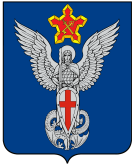 Ерзовская городская ДумаГородищенского муниципального районаВолгоградской области403010, Волгоградская область, Городищенский район, р.п. Ерзовка, ул. Мелиоративная 2,            тел/факс: (84468) 4-79-15РЕШЕНИЕот 16 ноября 2023 г.                      № 12/10О внесении изменений и дополненийв Регламент Ерзовской городской ДумыЗаслушав выступление заместителя председателя Ерзовской городской Думы Сологуба С.В., Ерзовская городская Дума:РЕШИЛА:Статью 19 Регламента Ерзовской городской Думы утвержденный Решением Ерзовской городской Думы № 15/1 от 17 октября 2019 года изложить в следующей редакции:Очередное заседание Думы созывается председателем Думы (в его отсутствие - заместителем, исполняющим обязанности председателя), как правило, не реже одного раза в месяц, в третий четверг месяца в    15 часов по местному времени.Очередное заседание Думы может быть перенесено председателем Думы (в его отсутствие – заместителем, исполняющим обязанности председателя)Настоящее решение вступает в силу с момента подписанияПредседатель Ерзовскойгородской Думы                                                                        Т.В. МакаренковаГлава  Ерзовскогогородского поселения                                                               С.В. Зубанков